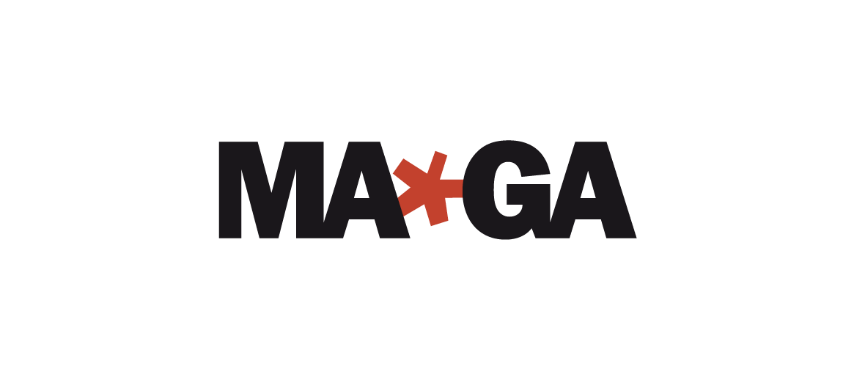 GALLARATE (VA) MUSEO MA*GA | SALA ARAZZI OTTAVIO MISSONIDAL 20 AL 25 GIUGNO 2021, ORE 20.30LA CITTÀ DI GALLARATE PRESENTAGALLARATE YOUNG MUSIC CITYSUONI PER UNA RINASCITAStagione concertistica estiva del Conservatorio “Giacomo Puccini” di Gallarate, all’interno del progetto Academy YoungTutti i concerti sono a ingresso libero fino a esaurimento dei posti.Il MA*GA garantisce la fruizione in diretta streaming sui canali Facebook del Museo e del ConservatorioDal 20 al 25 giugno 2021, il Museo MA*GA di Gallarate (VA) ospita i cinque appuntamenti serali - inizio ore 20.30 - di Gallarate Young Music City, la stagione concertistica di allievi e maestri del conservatorio “Giacomo Puccini” di Gallarate. L’iniziativa, grazie alle sinergie tra Comune di Gallarate e Conservatorio di Musica “Giacomo Puccini” della città e al continuo ampliamento delle collaborazioni tra enti di produzione culturale del territorio, si colloca all’interno di Academy Young, il progetto di Città di Gallarate, MAGA e HIC, vincitore del Bando “La Lombardia è dei Giovani, anno 2020” di Regione Lombardia in collaborazione con ANCI Lombardia.I concerti vedono giovani studenti del conservatorio cittadino esibirsi a fianco di alcuni dei loro maestri. Dopo il complicato periodo della pandemia, questi appuntamenti segnano la ripartenza per la musica dal vivo, come evidenziato dal sottotitolo della rassegna, “Suoni per una rinascita”; questa ripartenza è anche contrassegnata dall’ingresso del nuovo direttore Carlo Balzaretti con Alberto Nones quale responsabile della produzione. Domenica 20 giugno, alle 20.30, si esibiranno Irene Veneziano, concertista di fama internazionale e docente di pianoforte al “Puccini”, insieme alla sua allieva Beatrice Distefano in “Sogni d’infanzia”. Musiche di F. Chopin, C. Debussy, R. Schumann, Tchaikovsky/Pietnev. Martedì 22 giugno, alle 20.30, saliranno sul palco giovani e giovanissimi delle classi di pianoforte della stessa Irene Veneziano e di Francesco Pasqualotto in “Giovani al piano”. Musiche di W. A. Mozart, F. Chopin, F. Mendelssohn, C. Debussy, S. Prokofev. Mercoledì 23 giugno, alle 20.30, sarà la volta di Andrea Micucci, anch’egli docente di pianoforte al “Puccini”, insieme al suo allievo Lorenzo Gramignano in “Suggestioni en plein air”. Musiche di S. Prokofev e C. Debussy. Giovedì 24 giugno, alle 20.30, gli studenti di chitarra del Conservatorio di Gallarate metteranno in scena la vita e la musica di Mario Castelnuovo Tedesco in “Caro Mario”, un originale spettacolo ideato dal docente di chitarra Andrea Ferrario.La rassegna si chiude venerdì 25 giugno, alle 20.30, con il “Concerto cameristico per corde, legni ed aria”, con protagoniste due giovani formazioni nate all’interno del conservatorio, il duo Omonóos e il duo Cortellari-Barberis. Musiche di J. Brahms, C. Debussy e S. Rachmaninov.Tutti i concerti sono a ingresso libero fino a esaurimento dei posti; il MA*GA garantisce anche la fruizione in diretta streaming sui canali Facebook del Museo e del Conservatorio.Academy Young è il progetto vincitore del bando di Regione Lombardia in collaborazione con ANCI Lombardia, La Lombardia è dei Giovani, anno 2020.Capofila di progetto è il Comune di Gallarate e vede la presenza di una rete molto strutturata e ramificata sul territorio a partire dal MA*GA e l'associazione Mondo Internazionale, AFI, Archivio fotografico italiano, il Premio Nazionale Arti Visive Città di Gallarate, l’Istituto Cinematografico Michelangelo Antonioni, il Liceo Artistico P. Candiani di Busto Arsizio, i Licei Da Vinci e Pascoli di Gallarate, l’Istituto Falcone di Gallarate e l’Associazione Il Colorificio.Tutte le attività hanno l'obiettivo di fornire ai giovani occasioni di professionalizzazione negli ambiti delle attività creative, dalle arti visive alla letteratura, dalla fotografia a, in questo caso specifico, la musica.L’Istituto Superiore di Studi Musicali “Giacomo Puccini” di Gallarate, con la sua attività formativa che va dai corsi preparatori ai corsi accademici che conferiscono il titolo di laurea triennale e magistrale, costituisce l’unico polo universitario presente in città e l’unico ISSM della provincia di Varese, la cui statizzazione in Conservatorio statale di musica avverrà il 1° novembre 2021. Il suo corpo docente è costituito da professionisti di chiara fama provenienti da varie parti d’Italia. ll Conservatorio ha recentemente ottenuto dal Comune di Gallarate la gestione del Teatro del Popolo, ciò che gli darà adeguati spazi per l'espletamento di un’attività didattica e artistica molto intensa e in continua crescita.Gallarate (VA), giugno 2021Gallarate Young Music CitySuoni per una rinascitaStagione concertistica estiva del Conservatorio “G.Puccini” di Gallarate20-25 giugno 2021 ore 20.30Gallarate (VA), Museo MA*GA, via Egidio De Magri 1Sala Arazzi Ottavio MissoniIngresso gratuito, fino a esaurimento postiNel rispetto della normativa anti Covid-19 è obbligatorio indossare la mascherina e osservare le disposizioni di sicurezza previste.Ufficio stampa MA*GACLP Relazioni PubblicheAnna Defrancesco | T +39 02 36755700; M 349 6107625| anna.defrancesco@clp1968.itComunicato e immagini su clp1968.it